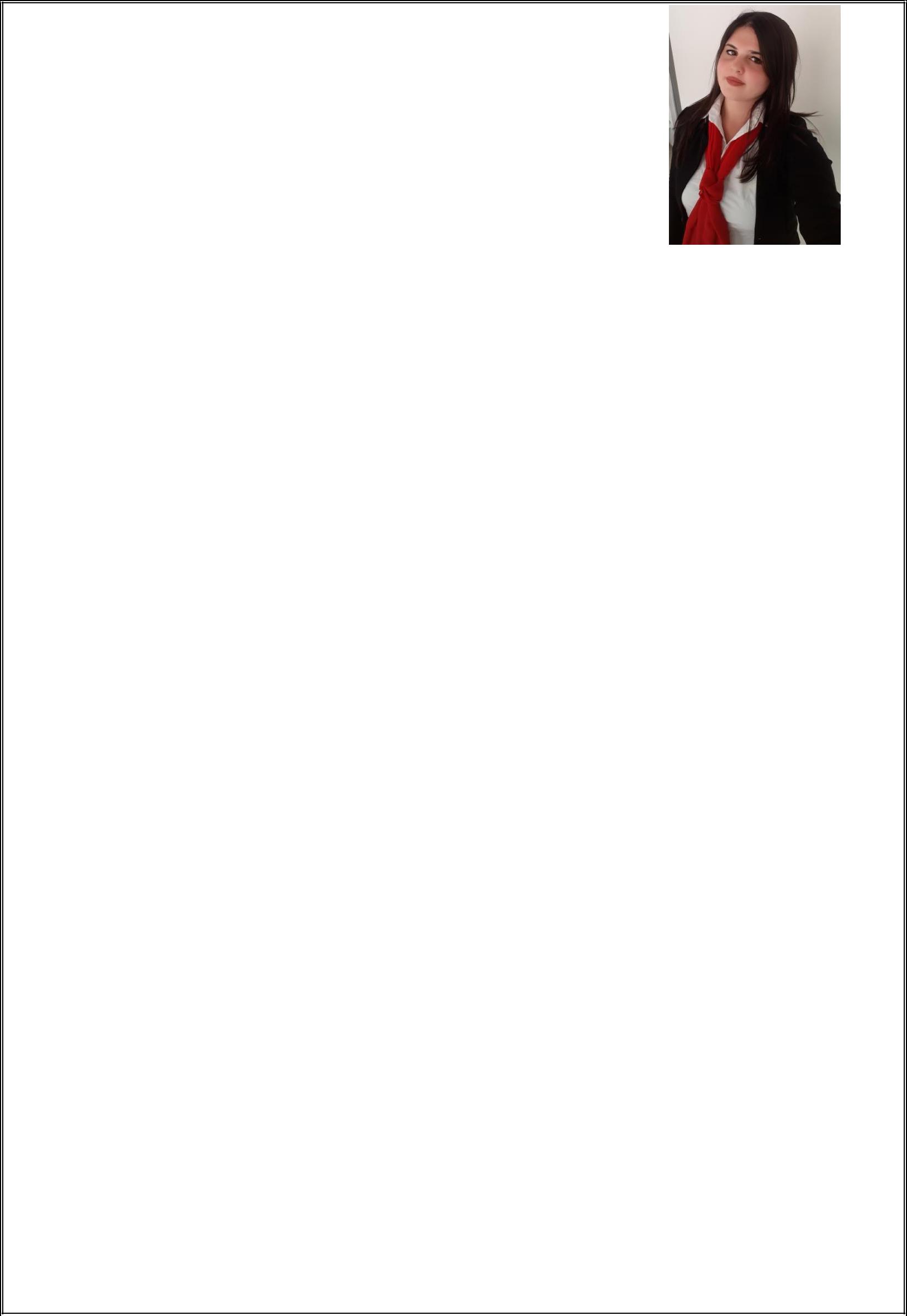 Curriculum VitaePersonal Information:Name: LaurenEmail: lauren-394572@2freemail.com  Birth Date: 21/7/1994Place of Birth: Libya - MisurataNationality: SyrianGender: FemaleEducational Qualifications:Faculty of English Literature Tishreen University1Other Qualifications and Professional Skills:Achieved a Course Completion Certificate at level (Intermediate A) in The Higher Institute of Languages at Tishreen University with an average 76%in 2013.Achieved a Certificate of Appreciation for being an outstanding employee at ETC, which is an Educational Trust Center, in 2019.Worked at Asda'a office for translation specialized at media translating for 6 months.Worked as a secretary for 1 year.Completed the training program a conversation in English and passed the final project on: Skill 1 by 20 hours of training in accordance with the rules and regulations of the institute, and in accordance with the approved training program.Worked as a lecture organizer in a library for English Literature students for three years.Achieved an Advanced Administrative Skills Diploma consisting of the following modules: Presentation Skills, Excellence in Customer care, Meeting Management, Problem Solving, Negotiations Skills, Planning, Decision making, Priority Management and Organizing Workplace in 2014.Excellent at the listening, writing, speaking and reading skills in English.Perfect accent in English with a great ability to learn modern idioms or vocabulary.Have the ability to work and deal smartly with problems.Have the flexibility to deal with difficulties.Able to learn new languages quickly.Languages:Arabic: Mother TongueEnglish: ExcellentFrench: Very good23